          Tu  -  TERZA UNIVERSITÀ-  2022/23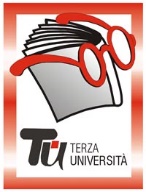                                                            Bergamo - PRIMA FASECalendarioModulo  n°4 POESIE E OPERE D’ARTE: PAROLE E IMMAGINIDocenteInes SonciniGiornoLunedì Orario15.00 – 17.15PeriodoDal 26.09.2022 al 31.11.2022 (6 incontri)SedeLa Porta (€ 24,00)ArgomentoLetteratura e Arte (max. 60)PresentazioneÈ condivisibile l’affermazione “un’immagine vale più di mille parole?” L’affermazione ricalca quella attribuita a Confucio o, comunque, alla cultura cinese “Vedere una volta è meglio che sentire cento volte”. Nel corso si presenteranno testi poetici che descrivono in versi quadri famosi (ma anche qualche scultura e alcune fotografie) o da essi traggono ispirazione. Non mancheranno anche alcune libere associazioni tra poesie e opere d’arte. E allora: sono più potenti le parole o le immagini o dal loro incontro nascono le emozioni più intense perché parole e immagini sono modalità espressive che si completano, arricchendosi a vicenda?Tutor126.09.2022Donne in immagini e in versi203.10.2022Donne e Uomini in immagini e in versi310.10.2022Coppie in immagini e in versi417.10.2022  Paesaggi in immagini e in versi 524.10.2022Novecento: eventi in immagini e in versi631.10.2022Novecento e oltre: eventi in immagini e in versi